國立體育大學體育推廣學系教師個人基本資料表近年研究成果（2010-2018）一、期刊論文二、專書三、研討會論文三、五年內開授課程（2014.8-2019.7）四、校、院、系（所、科及中心）各級公共事務參與五、近年之專業服務工作項目陳月娥 老師 Chen, Yueh-Er聯絡電話：(03) 328-3201 轉分機8642、8103E-mail： yechen@ ntsu.edu.tw最高學歷：國立體育大學體育研究所博士現職：體育推廣學系副教授      原住民專班籌備主任      推廣教育中心推廣組組長研究領域：運動社會學 / 運動傳播與新聞 / 運動賽會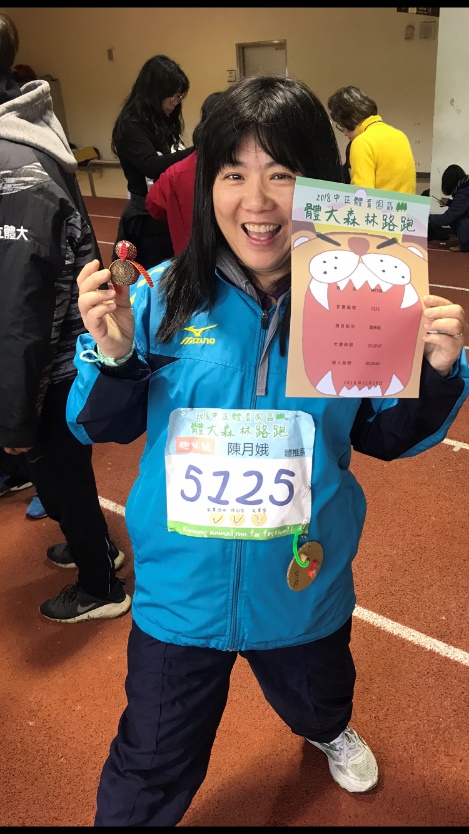 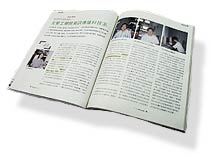 █研究8Lien, H.-H., Chen,Y.-E. & Wang, T.-H.(2018)：Sport and Political Ideology: The Development of Taekwondo in Taiwan. EAST Asian Sport Thoughts: The International Journal for the Sociology of Sport，Volume 6: 1-22.7Chen, C.-H., Hwang, D.-J. & Chen,Y.-E..(2018)：Judo and  Japanese Imperialism in Taiwan: A Perspective of historical Sociology. EAST Asian Sport Thoughts: The International Journal for the Sociology of Sport，Volume 6: 61-84.6林宗模、陳月娥*（2018）：運動社群媒體推廣運用：以中華男籃臉書粉絲專頁為例。國立體育大學實務型研究特刊，193-204頁。5邱瓅葳、陳月娥、牟鍾福 (2017)：顧客旅程畫布對健身中心服務設計之啟示。中華體育季刊，31卷3期，219-228頁。4張鳯菊、陳清祥、周宏室、陳月娥(2016)：臺灣幼兒身體活動情形與肥胖狀況調查。臺灣運動教育學報，11卷2期，39-54頁。3胡崇偉、陳月娥(2013) ：臺灣社會下的媒體再現與女性運動員：屬民觀點的批判。體育學報，46 卷 4 期，475–490頁。2陳家豐、龔榮堂、陳月娥(2013)：臺灣學生棒球員留學日本之初探。海峽兩岸體育研究學報，7卷2期，1-18頁。1莊佳蓉、陳月娥(2011)：幼兒運動遊戲產業經營模式之探討-以騎士堡國際事業有限公司為例。幼兒運動遊戲年刊，6期，190-204頁。1陳月娥(2017)：現代臺灣體育、民族主義與國家認同。華格那。13陳月娥、林宗模（2016）：運動社群網站經營分析-以中華男籃Facebook為例。2016體育運動學術團體聯合年會暨學術研討會，海報發表。12Yueh-Er Chen, Dong-Jhy Hwang, Yi-Chun Huang (2016)：Ethnicity, Sport and Social Boundaries: An Analysis of Taishang Slow-pitch Softball Leagues in Mainland China. World Congress of Sociology of Sport 2016 Budapest, oral, P2。11陳月娥、黃東治（2016）：體育運動、民族主義與社會變遷:中華民國與臺灣體育運動史（1860-2013）。2016台灣運動社會學國際學術研討會，海報發表。10黃乙純、陳月娥（2014）：清末民初中華民國體育文獻書寫之探討。2014國際體育學術研討會，海報發表。9Yu-lun Lai, Yueh-Er Chen (2013)：The Current Implementation Status of Rhythmic Dance Teaching of Kindergartens in Taiwan. 9th . the Asian Society of Physical education of Young Children in Osaka Symposium  &  Workshop, oral, P43。8Yueh-Er Chen, Dong-Jhy Hwang(2012)：Olympics, Power and Politics: Some Preliminary Thoughts. World Congress of Sociology of Sport 2012 Glasgow, oral, P21。7Yueh-Er Chen, Dong-Jhy Hwang(2012)：The Myth of the Origin and the Issues of Politics in Olympic Games. The 3rd International Conference for the Sociology of Sport, post, P86。6Jie-Wen You, Yueh-Er Chen (2012)：Body and Postcolonial Feminism: Women Between the Ambivalence and Balance about Participating in the Ballroom Dance. The 3rd International Conference for the Sociology of Sport, oral, P64。5莊佳蓉、陳月娥(2011)：教育部全國各級學校拔河活動公共關係之媒體運作。教育部99年度全國各級學校拔河運動國際學術研討會論文集，全文刊登並口頭發表，57-92頁。4李宜倩、陳月娥、黃美瑤(2010)：設計幼兒體能教案-以鑽石型課程設計模式為例。2010體育運動學術團體聯合年會暨學術研討會論文集，海報發表，325頁。3陳月娥、張馨勻(2010)：報紙教導第32屆威廉瓊斯杯國際籃球邀請賽之內容分析。2010產業經營管理與資訊科技國際研討會，全文刊登並口頭發表。2張馨勻、陳月娥(2010)：從傳播功能探討我國推展八人制拔河運動之現況與策略。教育部全國各級學校八人制拔河運動學術研討會論文集，全文刊登並口頭發表，105-117頁。1陳月娥、張馨勻(2010)：國內報紙教導教育部八人制拔河活動之內容分析。教育部全國各級學校八人制拔河運動學術研討會論文集，全文刊登並口頭發表，3-13頁。█教學學年度課程名稱107-2運動傳播與新聞 - 體育推廣學系在職專班107-2運動賽會實作(三)、運動賽會實務(二) - 體育推廣學系107-2運動推廣與傳播研究 - 體育推廣學系碩士班107-2選手媒體報導研究 –競技與教練科學研究所107-1運動賽會概論、運動社會學- 體育推廣學系在職專班107-1運動社會學、運動行銷、運動賽會實作(四)、運動賽會實作(二)- 體育推廣學系107-1媒體素養 - 通識中心學年度課程名稱（必/選）1060-2運動傳播與新聞 - 體育推廣學系在職專班1060-2運動傳播與新聞、運動賽會實務(二)、運動賽會實習(一)、運動賽會實習(三)- 體育推廣學系1060-2選手媒體報導研究 –競技與教練科學研究所106-1運動賽會概論、運動社會學- 體育推廣學系在職專班106-1運動社會學、運動賽會概論、運動行銷、運動賽會實習(四) - 體育推廣學系106-1媒體素養 - 通識中心學年度課程名稱（必/選）105-2運動傳播與新聞 - 體育推廣學系在職專班105-2運動傳播與新聞、運動推廣概論、運動賽會實習(一)、運動賽會實習(三) - 體育推廣學系105-2公共關係- 通識中心105-1運動賽會概論、運動社會學- 體育推廣學系在職專班105-1運動社會學、運動賽會概論、運動行銷、運動賽會實習(四)、運動賽會實習(二) - 體育推廣學系學年度課程名稱（必/選）104-2運動傳播與新聞 - 體育推廣學系在職專班104-2運動傳播與新聞、運動推廣概論、運動賽會實務(二)、運動賽會實習一、運動賽會實習三 - 體育推廣學系104-2公共關係- 通識中心104-1運動賽會概論、運動社會學- 體育推廣學系在職專班104-1運動社會學、運動賽會概論、運動實務(一)、運動賽會實習(四)、運動賽會實習(二) - 體育推廣學系104-1公共關係 - 通識中心學年度課程名稱103-2運動傳播與新聞 - 體育推廣學系在職專班103-2運動傳播與新聞、運動推廣概論、運動賽會實務(二)、運動賽會實習一、運動賽會實習三 - 體育推廣學系103-2公共關係- 通識中心103-1運動賽會概論、運動社會學- 體育推廣學系在職專班103-1運動社會學、運動賽會概論、運動實務(一)、運動賽會實習(四)、運動賽會實習(二) - 體育推廣學系103-1公共關係 - 通識中心█服務起迄年月校/院/系級項　　目97年9月 – 迄今系體育推廣學系導師99年8月 – 迄今系體育推廣學系招生委員會委員102年8月 – 迄今系體育推廣學系課程委員會委員105年8月 –107年7月系體育推廣學系實習委員會委員100年8月 – 迄今院體育學院院務會議代表100年8月 – 迄今院體育學院課程委員會委員97年8月–99年7月校通識教育課程委員會委員99年8月–100年1月校共同教育委員會推選委員102年1月–102年12月校內部控制工作小組組員99年2月–103年1月校推廣教育中心活動組組長105年8月– 迄今校推廣教育中心推廣組組長100年9月 –101年6月校吉他暨熱門音樂社指導老師107年2月 – 迄今校運動賽會研習社指導老師100年8月 –101年7月校校務會議代表102年8月 –103年7月校校務會議代表104年8月 –105年7月校校務會議代表105年8月 –106年7月校校務會議代表107年8月 –108年7月校校務會議代表103年8月 –105年7月校校務基金管理委員會委員104年12月–105年7月校學生獎懲委員會委員105年11月–106年10月校學生申訴評議委員會委員107年11月–108年10月校學生申訴評議委員會委員105年8月–109年7月校體育博物管理委員會暨策展、文物管理諮詢小組委員會委員106年1月– 迄今校推廣教育指導委員會委員107年4月– 迄今校原住民族學生資源中心輔導老師學年度學年度學年度校內/外項　　目101年4月–迄今101年4月–迄今101年4月–迄今校內國立體育大學教育學程專門課程學分抵免審查學者107年8月–迄今107年8月–迄今107年8月–迄今校內國立體育大學原住民族學生資源中心諮詢委員98年4月 – 迄今98年4月 – 迄今98年4月 – 迄今校外台灣幼兒體育學會監事100年1月–101年12月100年1月–101年12月100年1月–101年12月校外大專體總拔河委員會執行秘書102年1月-103年12月102年1月-103年12月102年1月-103年12月校外大專體總拔河委員會委員102年4月– 迄今102年4月– 迄今102年4月– 迄今校外台灣運動社會學會理事102年5月-103年4月102年5月-103年4月102年5月-103年4月校外103年全國中等學校運動會執行委員會競賽部競賽紀錄組副組長104年5月-104年11月104年5月-104年11月104年5月-104年11月校外2015年桃園亞太聽障運動會競賽部競賽紀錄組副組長104年12月-108年12月104年12月-108年12月104年12月-108年12月校外國立體育大學校友會第三屆委員會副秘書長█ 教學與研究獎勵█ 教學與研究獎勵█ 教學與研究獎勵█ 教學與研究獎勵六、近年內之獎勵事蹟六、近年內之獎勵事蹟六、近年內之獎勵事蹟六、近年內之獎勵事蹟六、近年內之獎勵事蹟六、近年內之獎勵事蹟年度校內/校外校內/校外校內/校外項   目100校內校內校內優良導師獎103校內校內校內教學優良獎104校內校內校內優良導師獎